Photosynthesis DemonstrationYou will be observing photosynthesis happen right before your eyes! You are going to track how many spinach leaves float over a certain amount of time. 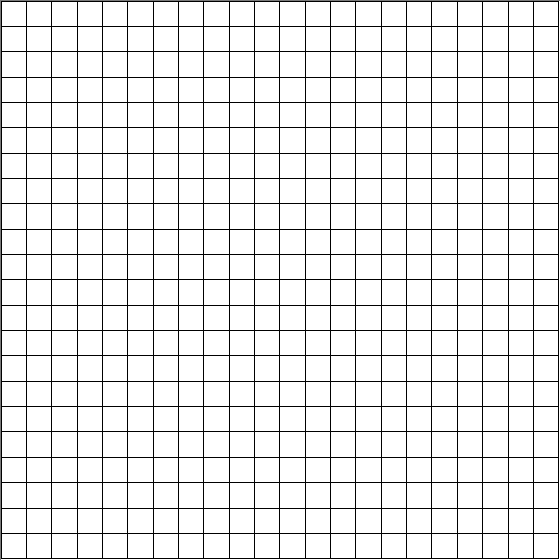 What were the variables in this experiment?IV ______________________________________DV _____________________________________What gas was being produced by the leaves that allowed them to float? _______________________What process created that gas? _______________________________________________________What pigment was absorbing the light? ________________________________________________What do you think would happen if we turned the light off? Why? __________________________ ________________________________________________________________________________________________________________________________________________________________What is the equation for the process you just observed? ________________________________________________________________________________What are the reactants in that process? _________________________________________________What are the products in that process? _________________________________________________Extension: How could you change this experiment to find out more about photosynthesis? Think about the materials we used. _________________________________________________________ ________________________________________________________________________________________________________________________________________________________________________________________________________________________________________________DOLSummarize the process of cellular respiration by writing the equation for the process below:Explain how photosynthesis and cellular respiration are related. ___________________________________ ________________________________________________________________________________________________________________________________________________________________________________________________________________________________________________________________________________________________________________________________________________________In which organelle does photosynthesis take place? ____________________________________________In which organelle does cellular respiration take place? _________________________________________Time (min.)# of circles floating1234567891011121314